ПРОЕКТ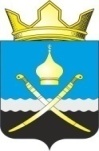 РОССИЙСКАЯ ФЕДЕРАЦИЯРОСТОВСКАЯ ОБЛАСТЬТАЦИНСКИЙ РАЙОНМУНИЦИПАЛЬНОЕ ОБРАЗОВАНИЕ«МИХАЙЛОВСКОЕ СЕЛЬСКОЕ ПОСЕЛЕНИЕ»Собрание депутатов Михайловского сельского поселения__________________________________________________________________________________Решение __  июня  2021  г.                                 №____                               х. МихайловВ соответствии с Уставом муниципального образования «Михайловское сельское поселение», статьей 5 Областного закона от 12 мая 2016 №525-ЗС "О выборах и референдумах в Ростовской области", статьей 10 Федерального закона от 12 июня 2002 №67-ФЗ "Об основных гарантиях избирательных прав и права на участие в референдуме граждан Российской Федерации",Собрание депутатов Михайловского сельского поселенияРЕШИЛО:     1. Назначить выборы депутатов Собрания депутатов Михайловского сельского поселения  пятого созыва на 19 сентября 2021 года.     2. Опубликовать настоящее Решение не позднее чем через пять дней со дня его принятия вобщественно-политическойгазете Тацинского района «Районные вести».    3. Настоящее Решение вступает в силу с момента его официального опубликования.     4. Контроль за исполнением настоящего  решения оставляю за собой.Председатель Собрания депутатов- ГлаваМихайловского сельского поселения                                                 А.В. БондаренкоО назначении выборов депутатов Собрания депутатов Михайловского сельского  поселения пятого созыва